RESEARCH JOURNAL ON ENGINEERING, TECHNOLOGY AND APPLIED SCIENCE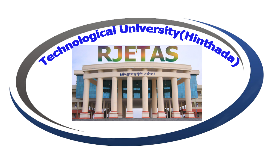 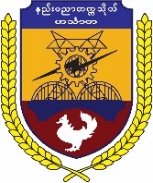 RJETAS Volume-5, 2023Areas of ResearchEngineeringApplied ScienceEducationCivil Engineering,Electronic EngineeringElectrical Power EngineeringMechanical EngineeringEngineering MathematicsEngineering PhysicsApplied ChemistryBiotechnology(except Microbiology & Genetics)Myanmar Culture and LanguageEnglish Learning and Teaching